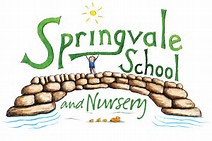 Springvale Primary SchoolHome/School AgreementChildren must live out our steps to success at all times in and out of school:1.	Aim high and aspire to be the best2.	Always show respect to people, the environment and property3.	Think creatively and try new things4.	Be resilient and determined- take on new challenges5.	Be honest, be kind, care for others and always show good manners6.	Believe in yourself and enjoy your learning7.	Try hard when working independently and work well as part of a teamWe will contact parents with a note home if the following issues are raised.  We contact parents to make them aware of the issue and to ensure that they support the school to help us to raise standards for all learners.StandardsConcerning attendanceLateness between 8.50-9.30am which disrupts the learning of a whole classLateness after 9.30am (classed as absence) which disrupts the whole class and affects dinner orders for the oldest pupilsIncorrect uniform- please see our policy onlineRepeatedly forgetting homework or reading records, not being independent and ready to learnNo PE kit on a specified PE dayJewellery being worn BehaviourInappropriate behaviour or disrespectful attitudeDangerous behaviourDefiance/disrespectNot following the steps to success despite a verbal warningLack of effort to complete workDamaging/not respecting propertySuspected or proven dishonestyIt’s GOOD to be GREEN- stay on green and earn merit points for yourself and house points for your team!Children will start each day on a green traffic light. They will be moved to an amber light and instantly and verbally reprimanded if any step to success is not followed.  If this behaviour continues or a child breaks other school rules then they will move onto a red light and miss privileges which may include break-times, lunch time, games, clubs or special events (discos, sporting fixtures, dress down days, etc) depending on the severity and frequency of the behaviour.I have read and understand the behaviour policy at Springvale (written and approved during the Autumn Term 2017 in consultation with the whole school community) and will support the core values of it.  I understand that families and school must work together to raise standards and I agree to the implementation of the policy by staff to raise standards and support all learners.Child’s Name _____________________ Class ____________ Signed Child ___________________Signed Parent ____________________________ Signed School Leader ______________________